LISTA DE VAGAS REMANESCENTES E LISTA DE ESPERA DA EDUCAÇÃO INFANTILMês Referência: novembro/2023Turmas de fila de espera:   Não preencher este quadro*Vagas remanescentes são vagas que sobram em seus respectivos períodos;*Fila de espera são crianças aguardando vaga. *As vagas poderão sofrer alterações até a data de postagem. *As novas matrículas devem ser direcionadas através da Pré-matrícula efetuadas no link: https://icara.ieducar.com.br/pre-matricula-digital/ *As vagas da etapa pré-escola que se apresentam em fila de espera, são crianças matriculadas parciais que aguardam vaga integral ou crianças que estão em uma unidade e solicitaram transferência para outra unidade..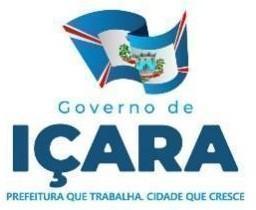 PREFEITURA MUNICIPAL DE IÇARAESTADO DE SANTA CATARINASECRETARIA MUNICIPAL DE EDUCAÇÃO, CIÊNCIA E TECNOLOGIA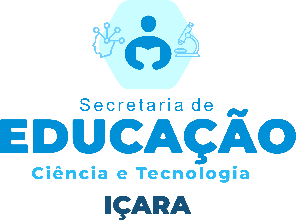 CEITURMAVAGAS REMANESCENTESFILA DE ESPERAALGODÃO DOCE (JAQUELINE)UNIFICADA0101ALGODÃO DOCE (JAQUELINE)PRÉ ESCOLA0502ALGODÃO DOCE (JAQUELINE)PRÉ ESCOLA ll0200ALGODÃO DOCE (JAQUELINE)TOTAL0803CEITURMAVAGAS REMANESCENTESFILA DE ESPERAAQUARELA (NOSSA S. DE FÁTIMA)BERÇÁRIO I0013AQUARELA (NOSSA S. DE FÁTIMA)MATERNAL I00   16AQUARELA (NOSSA S. DE FÁTIMA)PRÉ-UNIFICADO A000AQUARELA (NOSSA S. DE FÁTIMA)PRÉ- ESCOLA I30AQUARELA (NOSSA S. DE FÁTIMA)PRÉ- ESCOLA II50AQUARELA (NOSSA S. DE FÁTIMA)PRÉ UNIFICADA B000AQUARELA (NOSSA S. DE FÁTIMA)TOTAL829CEITURMAVAGAS REMANESCENTESFILA DE ESPERAARCO ÍRIS (BOA VISTA)PRÉ-ESCOLA II VESPERTINO00ARCO ÍRIS (BOA VISTA)PRÉ – ESCOLA I VESPERTINO00ARCO ÍRIS (BOA VISTA)MATERNAL II00ARCO ÍRIS (BOA VISTA)UNIFICADA MATUTINO A00ARCO ÍRIS (BOA VISTA)UNIFICADA MATUTINO B090ARCO ÍRIS (BOA VISTA)TOTAL090CEITURMAVAGAS REMANESCENTESFILA DE ESPERA         APRENDENDOBRINCANDO (PLANALTO)PRÉ-ESCOLA UNIFICADOmatutino 07vespertino 0000         APRENDENDOBRINCANDO (PLANALTO)MATERNAL UNIFICADAmatutino  01vespertino 0000         APRENDENDOBRINCANDO (PLANALTO)TOTAL080CEITURMAVAGAS REMANESCENTESFILA DE ESPERAAVENTURA DA CRIANÇA (LINHA PASCOALINE)PRÉ UNIFICADO MATUTINO                   10                     0AVENTURA DA CRIANÇA (LINHA PASCOALINE)
PRÉ UNIFIC VESPERTINO070                         TOTAL                170CEITURMAVAGAS REMANESCENTESFILA DE ESPERAALEGRIA DO SABER (PRESIDENTE VARGAS)BERÇÁRIO I022ALEGRIA DO SABER (PRESIDENTE VARGAS)MATERNAL I01ALEGRIA DO SABER (PRESIDENTE VARGAS)MATERNAL II90ALEGRIA DO SABER (PRESIDENTE VARGAS)MATERNAL UNIFICADO010ALEGRIA DO SABER (PRESIDENTE VARGAS)PRÉ-UNIFICADO40ALEGRIA DO SABER (PRESIDENTE VARGAS)PRÉ – ESCOLA I60ALEGRIA DO SABER (PRESIDENTE VARGAS)PRÉ – ESCOLA II00TOTAL19                     33CEITURMAVAGAS REMANESCENTESFILA DE ESPERAA MAGIA DO APRENDER (LOMBAS)PRÉ UNIFICADA MATUTINO 120A MAGIA DO APRENDER (LOMBAS)PRÉ UNIFICADO VESPERTINO 80A MAGIA DO APRENDER (LOMBAS)TOTAL200CEITURMAVAGAS REMANESCENTESFILA DE ESPERABALÃO MÁGICO (JARDIM SILVANA)MATERNAL II5 matutino3BALÃO MÁGICO (JARDIM SILVANA)PRÉ – ESCOLA I5 matutino 3 vespertino0BALÃO MÁGICO (JARDIM SILVANA)PRÉ – ESCOLA II5 matutino 0BALÃO MÁGICO (JARDIM SILVANA)UNIFICADA5 matutino 3 vespertino0BALÃO MÁGICO (JARDIM SILVANA)TOTAL263CEITURMAVAGAS REMANESCENTESFILA DE ESPERABRANCA DE NEVE (ANA ELISA)PRÉ – ESCOLA II vesp020BRANCA DE NEVE (ANA ELISA)UNIFICADA C vesp010BRANCA DE NEVE (ANA ELISA)UNIFICADA B mat030BRANCA DE NEVE (ANA ELISA)UNIFICADA A mat250BRANCA DE NEVE (ANA ELISA)TOTAL310CEITURMAVAGAS REMANESCENTESFILA DE ESPERACHAPEUZINHO VERMELHO (AURORA)MATERNAL I20CHAPEUZINHO VERMELHO (AURORA)MATERNAL II00CHAPEUZINHO VERMELHO (AURORA)PRÉ – ESCOLA I00CHAPEUZINHO VERMELHO (AURORA)PRÉ – ESCOLA Il10CHAPEUZINHO VERMELHO (AURORA)TOTAL30CEITURMAVAGAS REMANESCENTESFILA DE ESPERA                 CINDERELA                   (MARILI)BERÇÁRIO I                   MAT   1                  VESP 000                 CINDERELA                   (MARILI)MATERNAL IMAT 2VESP 300                 CINDERELA                   (MARILI)MATERNAL IIMAT 1VESP 000                 CINDERELA                   (MARILI)PRÉ – ESCOLA I00                 CINDERELA                   (MARILI)PRÉ – ESCOLA Il00                 CINDERELA                   (MARILI)TOTAL70CEITURMAVAGAS REMANESCENTESFILA DE ESPERACRIANÇA FELIZ (JUSSARA)PRÉ-ESCOLA I10CRIANÇA FELIZ (JUSSARA)PRÉ-ESCOLA II100CRIANÇA FELIZ (JUSSARA)TOTAL110CEITURMAVAGAS REMANESCENTESFILA DE ESPERACANTINHO DO SORRISO (ESPLANADA)PRÉ UNIFICADO MATUTINO                          110CANTINHO DO SORRISO (ESPLANADA)PRÉ UNI VESPERTINO07   0TOTAL180CEITURMAVAGAS REMANESCENTESFILA DE ESPERABEM ME QUER (COQUEIROS)UNIFICADA MATUTINO120BEM ME QUER (COQUEIROS)UNIFICADA VESPERTINO050BEM ME QUER (COQUEIROS)TOTAL             170CEITURMAVAGAS REMANESCENTESFILA DE ESPERACARROSSEL(POÇO OITO)Unificada Matutino20CARROSSEL(POÇO OITO)Unificada Vespertino10CARROSSEL(POÇO OITO)Integral00CARROSSEL(POÇO OITO)TOTAL30CEITURMAVAGAS REMANESCENTESFILA DE ESPERAFAVINHO DE MEL (CENTRO)MATERNAL II INTEGRAL0000FAVINHO DE MEL (CENTRO)PRÉ – ESCOLA I INTEGRAL00                00FAVINHO DE MEL (CENTRO)PRÉ – ESCOLA II00                 00FAVINHO DE MEL (CENTRO)TOTAL00              00TURMAVAGAS REMANESCENTESFILA DE ESPERACEI GIRASSOL (BARRACÃO)UNIFICADA (3 e 4 anos)01CEI GIRASSOL (BARRACÃO)UNIFICADA (PRÉ-2)00CEI GIRASSOL (BARRACÃO)TOTAL01CEITURMAVAGAS REMANESCENTESFILA DE ESPERA
SÃO RAFAEL (TERCEIRA LINHA)UNIFICADA20
SÃO RAFAEL (TERCEIRA LINHA)TOTAL20CEITURMAVAGAS REMANESCENTESFILA DE ESPERAPROFESSOR JOÃO DA ROCHA PORTO(RIO DOS ANJOS)Unificada MATUTINO                      060PROFESSOR JOÃO DA ROCHA PORTO(RIO DOS ANJOS)UNIFICADA VESPERTINO010PROFESSOR JOÃO DA ROCHA PORTO(RIO DOS ANJOS)Maternal l MATUTINO009 ( integral)PROFESSOR JOÃO DA ROCHA PORTO(RIO DOS ANJOS)MATERNAL I VESPERTINO0PROFESSOR JOÃO DA ROCHA PORTO(RIO DOS ANJOS)TOTAL0709CEITURMAVAGAS REMANESCENTESFILA DE ESPERAMUNDO DA IMAGINAÇÃO (SANTA CRUZ)UNIFICADAmat 8vesp 90MUNDO DA IMAGINAÇÃO (SANTA CRUZ)TOTAL0CEITURMAVAGAS REMANESCENTESFILA DE ESPERAMUNDO ENCANTADO (RIO ACIMA)PRÉ UNIFICADO V-A000MUNDO ENCANTADO (RIO ACIMA)PRÉ UNIFICADO V-B010MUNDO ENCANTADO (RIO ACIMA)TOTAL010CEITURMAVAGAS REMANESCENTESFILA DE ESPERAPEQUENO MUNDO (CRISTO REI)PRÉ- ESCOLA II70PEQUENO MUNDO (CRISTO REI)PRÉ UNIFICADA - MATUTINO30PEQUENO MUNDO (CRISTO REI)PRÉ UNIFICADA - VESPERTINO00PEQUENO MUNDO (CRISTO REI)UNIFICADA INTEGRAL00PEQUENO MUNDO (CRISTO REI)TOTAL100CEITURMAVAGAS REMANESCENTESFILA DE ESPERAPEQUENO PRÍNCIPE(RAICHASKI)PRÉ – ESCOLA I02-PEQUENO PRÍNCIPE(RAICHASKI)PRÉ – ESCOLA II09-PEQUENO PRÍNCIPE(RAICHASKI)MATERNAL ll–07TOTAL1107CEITURMAVAGAS REMANESCENTESFILA DE ESPERAPEDRO NOVAK(DEMBOSKI)UNIFICADA0700PEDRO NOVAK(DEMBOSKI)TOTAL0700CEITURMAVAGAS REMANESCENTESFILA DE ESPERAPRÍNCIPE ENCANTADO (VILA NOVA)PRÉ – ESCOLA II10PRÍNCIPE ENCANTADO (VILA NOVA)PRÉ – ESCOLA I- MAT3                     0PRÍNCIPE ENCANTADO (VILA NOVA)PRÉ – UNIFICADO - VESP00PRÍNCIPE ENCANTADO (VILA NOVA)INTEGRAL20PRÍNCIPE ENCANTADO (VILA NOVA)TOTAL60CEITURMAVAGAS REMANESCENTESFILA DE ESPERAPARAÍSO DA MAMÃE(JARDIM ELIZABETE)BERÇÁRIO  A INTEGRAL0040PARAÍSO DA MAMÃE(JARDIM ELIZABETE)BERÇÁRIO B INTEGRAL0040PARAÍSO DA MAMÃE(JARDIM ELIZABETE)BERÇÁRIO C INTEGRAL0010PARAÍSO DA MAMÃE(JARDIM ELIZABETE)BERÇÁRIO DINTEGRAL0010PARAÍSO DA MAMÃE(JARDIM ELIZABETE)BERÇÁRIO EINTEGRAL0008PARAÍSO DA MAMÃE(JARDIM ELIZABETE)MATERNAL A INTEGRAL0003PARAÍSO DA MAMÃE(JARDIM ELIZABETE)MATERNAL B INTEGRAL0003MATERNAL C INTEGRAL0003MATERNAL DINTEGRAL0003MATERNAL E INTEGRAL0003MATERNAL UNIFICADO MATUTINO 0001MATERNAL UNIFICADO  VESPERTINO 0021MATERNAL 20017PRÉ UNIFICADO0002TOTAL00164CEITURMAVAGAS REMANESCENTESFILA DE ESPERAPEQUENO POLEGAR (JARDIM ELIZABETE)MATERNAL II MAT0300PEQUENO POLEGAR (JARDIM ELIZABETE)PRÉ I MAT0500PEQUENO POLEGAR (JARDIM ELIZABETE)PRÉ-ESCOLAR II MAT0100PEQUENO POLEGAR (JARDIM ELIZABETE)UNIFICADA 3 E 4 VESP0000PEQUENO POLEGAR (JARDIM ELIZABETE)PRÉ II VESP0000PEQUENO POLEGAR (JARDIM ELIZABETE)INTEGRAIS0000PEQUENO POLEGAR (JARDIM ELIZABETE)TOTAL0900CEITURMAVAGAS REMANESCENTESFILA DE ESPERACezare Muneretto(REINO ENCANTADO)  (VILA SÃO JOSÉ)MATERNAL UNIFICADO MAT.VESPERTINO02000000Cezare Muneretto(REINO ENCANTADO)  (VILA SÃO JOSÉ)MATERNAL II MAT. VESPERTINO04020000Cezare Muneretto(REINO ENCANTADO)  (VILA SÃO JOSÉ)PRÉ UNIFICADO MATVESPERTINO06
000000Cezare Muneretto(REINO ENCANTADO)  (VILA SÃO JOSÉ)PRÉ-ESCOLA I MAT. VESPERTINO07
020000Cezare Muneretto(REINO ENCANTADO)  (VILA SÃO JOSÉ)PRÉ-ESCOLA II MAT.VESPERTINO11000
00Cezare Muneretto(REINO ENCANTADO)  (VILA SÃO JOSÉ)TOTAL3400CEITURMAVAGAS REMANESCENTESFILA DE ESPERATEMPO FELIZ(NOSSA SENHORA DE FÁTIMA)PRÉ-ESCOLA II90TEMPO FELIZ(NOSSA SENHORA DE FÁTIMA)UNIFICADA         00TEMPO FELIZ(NOSSA SENHORA DE FÁTIMA)PRÉ I00TEMPO FELIZ(NOSSA SENHORA DE FÁTIMA)TOTAL90CEITURMAVAGAS REMANESCENTESFILA DE ESPERAZILDA ARNS NEUMANN (PRIMEIRO DE MAIO)BERÇÁRIO 0A e 0B - INTEGRAL058 integrais05 vespertinoZILDA ARNS NEUMANN (PRIMEIRO DE MAIO)BERÇÁRIO IC, ID e IE - INTEGRAL015ZILDA ARNS NEUMANN (PRIMEIRO DE MAIO)BERÇÁRIO I F - MATUTINO004ZILDA ARNS NEUMANN (PRIMEIRO DE MAIO)BERÇÁRIO I F - VESPERTINO004ZILDA ARNS NEUMANN (PRIMEIRO DE MAIO)MATERNAL IA, IB e IC - INTEGRAL008MATERNAL I D - MATUTINO0001MATERNAL I D - VESPERTINO0009TOTAL00104CEITURMAVAGAS REMANESCENTESFILA DE ESPERABERÇÁRIO 0                     0014ANNA ESCARAVACO (LOTEAMENTO LIMA)BERÇÁRIO I                   MAT 0                  VESP 002ANNA ESCARAVACO (LOTEAMENTO LIMA)MATERNAL IMAT 1VESP 0     02ANNA ESCARAVACO (LOTEAMENTO LIMA)MATERNAL II                     MAT 4                   VESP 001ANNA ESCARAVACO (LOTEAMENTO LIMA)PRÉ-ESCOLA I                    MAT 2                   VESP 100ANNA ESCARAVACO (LOTEAMENTO LIMA)PRÉ-ESCOLA II                    MAT 5                   VESP 200ANNA ESCARAVACO (LOTEAMENTO LIMA)TOTAL15         19CEITURMAVAGAS REMANESCENTESFILA DE ESPERAMARIA BARCELLOS PUZISKI (NOVO CARAVÁGIO)PRÉ-ESCOLA Imat 4vesp 01MARIA BARCELLOS PUZISKI (NOVO CARAVÁGIO)PRÉ-ESCOLA IImat 6vesp 40MARIA BARCELLOS PUZISKI (NOVO CARAVÁGIO)TOTAL140CEITURMAVAGAS REMANESCENTESFILA DE ESPERASILVIA VIEIRA TEIXEIRA (TEREZA CRISTINA)BERÇÁRIO 0017SILVIA VIEIRA TEIXEIRA (TEREZA CRISTINA)BERÇÁRIO I0012SILVIA VIEIRA TEIXEIRA (TEREZA CRISTINA)MATERNAL I0008SILVIA VIEIRA TEIXEIRA (TEREZA CRISTINA)MATERNAL II0009SILVIA VIEIRA TEIXEIRA (TEREZA CRISTINA)PRÉ – ESCOLA II0000SILVIA VIEIRA TEIXEIRA (TEREZA CRISTINA)TOTAL0046TOTAL GERALTOTAL GERAL347418Berçário ( 4m a 1a)174Berçário l (1 a 2 a)100Maternal l (2 a 3 anos)101Maternal ll (3 a 4 anos)36Pré escola l (4 a 5 a)3Pré escola ll (5 a 6 a)0Pré Unificado (3 a 5 a)3TOTAL418